SINFOPAR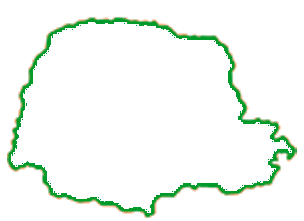 SINDICATO DOS FONOAUDIÓLOGOS DO ESTADO DO PARANÁFICHA DE FILIAÇÃODADOS PESSOAISNome:__________________________________________________________________D.N.:__________________ Naturalidade: _____________________________________Filiação: Pai _____________________________________________________________               Mãe ____________________________________________________________Estado Civíl: __________________ Nome do Cônjuge: __________________________Nome dos filhos: _________________________________________________________Carteira de Trabalho:  NR _____________________ Série ________________________Registro Profissional: _____________RG:________________CPF:__________________Endereço Residencial: _____________________________________ No _____________Complemento _______________________ Bairro: ______________________________CEP: _______________________ Cidade: ________________________ UF: _________Fone: _______________ Celular: _______________ E-mail: _______________________Formação Profissional: _____________________________________ Ano: ___________Especialização: ______________ Mestrado: ______________ Doutorado: ____________Endereço Comercial: ______________________________________ No _____________Bairro: _________________________________ Cidade: _________________________CEP: _______________ Fone: ___________________ E-mail: _____________________Vínculo Empregatício: ___________________________ Função: ___________________Razão Social: ________________________________________________________________________________________________________AssinaturaPARA USO INTERNO Filiado em: _______________________________ No da inscrição: _______________ ________________________________                 _______________________________                 PRESIDENTE                                                         SECRETÁRIO                         SEDE: Rua XV de Novembro, 964, 3º andar – Centro – Curitiba Paraná - CEP: 80060-000FONE: 41 991527979 sinfopar@gmail.com